
Jacksonville State University
Department of University Recreation
Application for Jacksonville State University Sport Club Designation 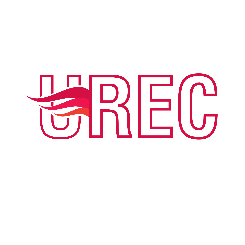 Complete Club Name: ___________________________________________________________Main Contact Person: ______________________________ Title: _________________________Phone: _______________________     Email: _________________________________________Club Website Address: ___________________________________________________________Social Media Accounts (If Applicable): Facebook: _______________________________ Twitter: ______________________________Instagram: _______________________________ Snapchat: _____________________________Tik Tok:__________________________________How long has your club been active with JSU? ________________________________________Do you have at least 10 club members?	Yes ⃝ No ⃝Is previous experience in this sport preferred for members?	Yes ⃝ No ⃝Do you hold tryouts? 		Yes ⃝ No ⃝Amount of Club Dues: ______________ per:  semester / month / year  Annual Club Budget: __________________ Annual amount of fundraising: _________________If competitive, the main competition season is: 	Fall ⃝ Spring ⃝Please do not abbreviate the following information. List complete name of national association and/or league. Sport Club National Governing Body: _______________________________________________League Affiliation: _______________________________________________________________Purpose/Description of Sport Club (reason for formulation): List of Officers: 
President: ________________________ Phone: ________________ Email: ________________
Vice-president: ____________________ Phone: ________________ Email: ________________
Treasurer: ________________________ Phone: ________________ Email: ________________
Advisor: __________________________ Phone: ________________ Email: ________________
Advisors’ Title: _____________________*If your organization has other officers, please include that in your email.Coaches: 
Head Coach: _______________________ Phone: ________________ Email: ________________
Asst. Coach: _______________________ Phone: ________________ Email: ________________
Asst. Coach: _______________________ Phone: ________________ Email: ________________Please return this form to kwpearson@jsu.edu